Harmony Lymph & Pelvic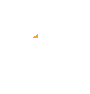 Physial TherapyPatient authorization form to release medical records and to contact other medical providers.Date  		  Patient Name: 	  DOB: 		Medical provider to release forms: 	Phone                #                (                        )  	 Fax #                          (                                ) 	  Type of records to be released:_I “	” authorize the release of my medical records to Erica Gould, PT of Harmony lymph & pelvic physical therapy. These records will be used to help guide my physical therapy plan of care. I also authorize Erica Gould PT to contact and exchange medical information regarding my condition via phone/fax as needed.Patients signature	Date2959 W Midway Rd.Drawdy Professional Park. Fort Pierce Fl 34981 Phone 772-342-4490	Fax 772-340-6506